Stellenangebot der Offene Ganztagsschule Ahe /KJF Ahe e.V.
für OGS - Alltagshelfer/innen Die Kinder- und Jugendförderung Ahe e.V. sucht ab sofort eine engagierte OGS- Alltagshelfer/inn für eine Gruppe in der Offenen Ganztagsschule Ahe, Am Schwarzwasser 2, 50127 Bergheim-Ahe.Die Stellen sind befristete bis zum 31.07.2022.  Unsere Alltagshelfer sollen unterstützende Tätigkeiten zum Schutz unserer Kinder in folgenden Bereichen ausführen wie insbesondere:- Hygienische Versorgung (begleiten der Kinder beim Händewaschen),- desinfizieren von Materialien und Möbel,- unterstützen im hauswirtschaftlichem Bereich, insbesondere bei der Essensversorgung wie Auf- und    Abdecken der Tische, etc.,- Begleiten der Kinder z. B. bei Ausflügen, auf dem Außengelände, unterstützen des Fachpersonals bei allen Angeboten und Lernzeiten,Wir erwarten einen freundlichen Umgang mit den Kindern; Teamfähigkeit und eigenständiges, flexibles arbeiten sind notwendig. Arbeitszeit: 10 Wochenstunden, grundsätzlich an 4/5 Tagen/Woche, auch während der Schulferien. Die Arbeitszeiten werden individuell zwischen 12.00 und 16.00 Uhr vereinbart.Gehalt: 450,00€ /Monat, geringfügige Beschäftigung.Im Falle einer Einstellung ist die Vorlage eines aktuellen, polizeilichen erweiterten Führungszeugnisses und Gesundheitszeugnisses notwendig (Kosten werden erstattet), sowie ein Impfnachweis.Wir freuen uns sehr über Ihre Bewerbung.Bewerbung bitte an:OGS Ahe /
Kinder- und Jugendförderung Ahe e.V.
z.Hd. Frau Volkenborn
Am Schwarzwasser 2
50127 Bergheim-Ahe
@   ogs.kjf.ahe@web.de
 02271-605791 oder  0157-33707714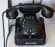 